Vincent Massey Collegiate2020 Summer Reading ListFrançais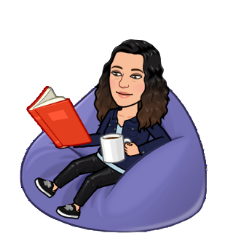 Secondaire 1 – La plus grosse poutine au monde – Andrée Poulin (by VMC) J’avais tout prévu sauf les belugas – Andrée Poulin Secondaire 2 – La revanche du myope – Marc-André Pilon (by VMC)(Une deuxième option ne sera pas offerte parce que les élèves doivent lire option A.) Secondaire 3 – La Cagoule – François Gravel (by VMC) Secondaire 4 – Le Passeur – Lois Lowry (by VMC)Quelque part entre ici et la mort – Jean-François Somain Secondaire 5 – Taxi pour la liberté – Gilles Gougeon (by VMC)Le voleur d’ombres – Marc Lévy 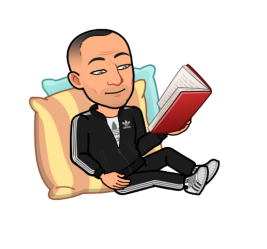 EnglishSecondary 1 –Libertad - Alma Fullerton (by VMC) Stand on the Sky – Erin Bow Secondary 2 –The Graveyard Book - Neil Gaiman (by VMC) OCDaniel - Wesley King Some Girls Are - Courtney SummersSecondary 3 – The Hate U Give - Angie Thomas (by VMC)All American Boys - Jason Reynolds & Brendan Kiely We Were Liars - E. LockhartSecondary 4 – Jumping Off Swings - Jo Knowles (by VMC) Slam - Nick Hornby 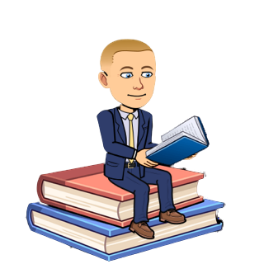 I Know Why the Caged Bird Sings - Maya AngelouSecondary 5 – The Fortunate Pilgrim - Mario Puzo (by VMC) The Fisherman - Chigozie Obioma American Dirt - Jeanine CumminsThe list below indicates the summer reading selection for 2020.  Students will have two options to choose from:  Option A will be provided by VMC  Option B and C are alternate choices that must be acquired by the students